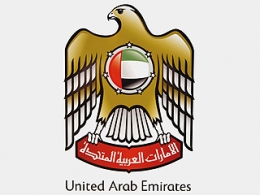  السؤال الأول :   اقرأ الأبيات ثم أجب : اختار الإجابة الصحيحة: شياه مفردها " شاه " معناها :    الغاب جمع مفردها :يا خرافي أسلوب :ما الفكرة المناسبة للقصيدة: استخرج من الأبيات ما يدل على اصطحاب الراعي للخراف والشياه للغابة:       وإذا جئنا إلى الغاب                وغطانا الشجربماذا شبه الشاعر الشمس في قوله : ( أرضعته الشمس بالضوء )؟-الأم                 - الضوء               - النور صنف الكلمات الواردة في الأسطر الشعرية وفق الجدول الآتي :الشجر  ،    أفيقي  ،  الزهر  ،  هلمي  ،    العشب  ،    اقطفيما نوع العلاقة في الجملة بين الكلمتين في   خبئ قرشك الأبيض ليومك الأسود:               -مقابلة                                    - طباق أين تفضل قضاء يوم إجازتك ؛ أفي السوق أم في أحضان الطبيعة ؟ علل إجابتك؟......أي إجابة مناسبة .............................السؤال الثاني :اقرأ النص ثم أجب :ما المشروع الذي يتحدث عنه النص :طائرة بدون طيار                              - الشحن عبر الطائرات         بم دعم الكاتب المعلومات عن الطائرة في النص : -  إحصاءات                                     - دليل علمي ما تعريف الطائرة ذاتية التحكم :الطائرة تعتمد على أربع محركات    - الطائرة التي تعمل على بطاريات وتوجه وتبرمج لطريق تسلكه  ما المعلومة الصريحة الواردة في الفقرة رقم ( 2 ) عن الطائرة بدون طيار :احتمال ضياع الحمولة                                - إمكانية شحنها بواسطة بطارياتحُجيرة مفرد جمعها :حاجرات                                   - حُجيراتمرادف مُـحكمة الإغلاق:متقنة                                       - مهددةالفن الأدبي الذي يمثله النص :قصة                                   - نص معلوماتي   كم تبلغ تكلفة الطائرة حوالي :12000 دولار                   -   دولار11000ما نوع الضمير في كلمة مواطنيها :ضمير متصل                    - ضمير منفصلالإعراب الصحيح للضمير في أنا فتاة جميلة :ضمير منفصل في محل رفع مبتدأ     - ضمير متصل في محل رفع فاعلاختاري وزن الصفة المشبهه :رشيقاً  :                  - فعل               - فعيل            - فعولوجلِاً   :                  - فعال              - فعِل             - فعيلستعمل الطائرة بواسطة بطاريات تشبه الفراشة بمراوح محركاتها الأربع     السؤال الثالث : رواية الشيخ والبحرضع علامة (  صح  ) أو (   خطأ ) أمام العبارات التالية :بطل القصة هو الرجل العجوز سانتياغو   (   صح    )أبحر الرجل العجوز ليذهب في رحلة بحرية للتنزه   (   خطأ   )استغرق الرجل العجوز 3 أيام لصيد السمكة  (  صح   )ماذا استفدت من الرواية :..............أي إجابة مناسبة يقبلعا المعلم .................                                                       تمنياتي لكم بالنجاح والتوفيق...الطيورالأبقارالأغنامالغيابالغابةالغيبةأمرتعجبنداءالراعي والخرافالغابةالشمسكلمات تدل على الحركة كلمات تدل على النباتاتأفيقي        هلمي          اقطفيالشجر         الزهر          العشبالمشبهالمشبه بهوجه الشبهأداة التشبيهلطائرةالفراشةالطيران والحركةتشبه